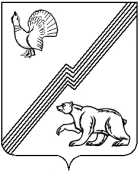 Муниципальное образование – городской округ ЮгорскХанты – Мансийского автономного округа – Югры Администрация городаУПРАВЛЕНИЕ СОЦИАЛЬНОЙ ПОЛИТИКИ ____________________________________________________________________________Приказ «_31_» _января_ 2022г.                                                                                              № _14_г. ЮгорскОб утверждении результатов оценкиэффективности и результативности выполнения муниципальных заданий на оказание муниципальных услуг (выполнения работ) в 2021 году  В целях исполнения Бюджетного кодекса Российской Федерации, на основании приказа Департамента финансов администрации города Югорска от 18.10.2019 № 37-п «Об утверждении Методики оценки эффективности и результативности выполнения муниципальных заданий на оказание муниципальных услуг (выполнения работ)»,  Приказываю:1. Утвердить результаты оценки эффективности и результативности выполнения муниципальных заданий на оказание муниципальных услуг (выполнения работ) в сфере физической культуры, спорта, работе с детьми и молодежью в 2021 году (приложение).2. Отделу по социально – экономическим программам Управления разместить полученные результаты на официальном сайте органов местного самоуправления города Югорска.3. Контроль за выполнением приказа оставляю за собой.Начальник Управления социальной политики администрации города Югорска                                                                  И.М. ЗанинаПриложение к приказу УСП от 31.01.2022 № _14_Пояснительная запискак результатам оценки эффективностии результативности выполнения муниципальных заданий в сфере физической культуры, спорта, работы с детьми и молодежью в 2021 годуОценка эффективности и результативности выполнения муниципальных заданий на предоставление муниципальных услуг и выполнение работ муниципальными учреждениями физической культуры, спорта, работе с детьми и молодежью была проведена на основании предоставленных отчетов подведомственных учреждений, проведенных опросов, проверок в соответствии с приказом Департамента, финансов администрации города Югорска от 18.10.2019 № 37-п «Об утверждении Методики оценки эффективности и результативности выполнения муниципальных заданий на оказание муниципальных услуг (выполнения работ)».О качестве, востребованности и эффективности предоставления муниципальных услуг в сфере физической культуры, спорта, работе с детьми и молодежью можно судить по показателям и значениям, утвержденным в вышеуказанном приказе:«К 1» - оценка выполнения муниципального задания по критерию оценки «Полнота использования средств бюджета города Югорска на выполнение муниципального задания», которые можно оценить в разрезе плановых и фактических показателей объемов финансирования.Анализируя выполнение учреждениями объемов муниципального задания на оказание муниципальных услуг (выполнения работ) можно отметить стопроцентное использование денежных средств, предусмотренных на выполнение муниципальными учреждениями муниципальных услуг (выполнения работ). Денежные средства, выделенные из бюджета города Югорска на выполнение муниципального задания учреждениями физической культуры, спорта, молодежной политики в 2021 году освоены качественно и в полном объеме.«К 2» - оценка выполнения муниципального задания на оказание муниципальных услуг (работ) по критерию «Качество оказания муниципальных услуг (выполнения работ)».К основным показателям, позволяющим судить о качестве оказания муниципальной услуги (выполнения работы) можно отнести такие, как: - доля детей, подростков, молодежи, населения города Югорска, охваченных муниципальной услугой;- количество мероприятий;- число лиц участвующих в мероприятиях;- доля лиц, прошедших спортивную подготовку на этапе начальной подготовки и зачисленных на тренировочный этап (этап спортивной специализации);- доля лиц, прошедших спортивную подготовку на тренировочном этапе (этап спортивной специализации) и зачисленных на этап совершенствования спортивного мастерства;- уровень квалификации специалистов, оказывающих услугу;- отсутствие обоснованных жалоб и замечаний от потребителей услуги. - отсутствие случаев травматизма и несчастных случаев при организации и проведении мероприятий.По результатам отчетных данных можно сказать, что муниципальные услуги (выполнения работы) по физической культуре, спорту, работе с детьми и молодежью в 2021 году выполнены качественно и в полном объеме.	 «К 3» - оценка выполнения муниципального задания на оказание муниципальных услуг (выполнения работ) по критерию «Объёмы оказания муниципальных услуг (выполнения работ)».В соответствии с муниципальными заданиями на оказание муниципальных услуг (выполнения работ) муниципальным учреждениям физической культуры, спорта и молодежной политики каждому учреждению, предоставляющему муниципальную услугу (работу) были установлены объемы предоставляемых услуг в соответствии с уставной деятельностью учреждения, и финансовыми объемами, предусмотренными на выполнение муниципального задания в соответствующем периоде.В результате предоставленных отчетов по состоянию на 31.12.2021 о результатах деятельности подведомственных учреждений в сфере физической культуры, спорта и молодежной политики проведен анализ достигнутых результатов, выполнения показателей качества и объема, предусмотренных муниципальными заданиями на оказание муниципальных услуг (работ). На основании постановления администрации города Югорска от 09.06.2020 № 747 «О внесении изменений в постановление администрации города Югорска от 15.12.2015 № 3612 «О порядке формирования муниципального задания на оказание муниципальных услуг (выполнение работ) в отношении муниципальных учреждений города Югорска и финансового обеспечения выполнения муниципального задания», в связи с введением ограничительных мероприятий, УСП были внесены изменения в муниципальные задания подведомственным учреждениям в части допустимых (возможных) отклонений от установленных показателей качества муниципальной услуги, в пределах которых муниципальное задание считается выполненным (процентов, абсолютных величин). Допустимое значение отклонения от установленных показателей составило 20,0%. В соответствии с вышеуказанными документами, а также изменениями в федеральный закон от 29.11.2021 № 384 – ФЗ «О внесении изменений в Бюджетный кодекс Российской Федерации и отдельные акты Российской Федерации и установлении особенностей исполнения бюджетов бюджетной  системы Российской Федерации в 2022 году» было принято решение о достижении поставленных показателей (результатов) в отчетном периоде. Деятельность подведомственных учреждений была признана эффективной.   МОЛОДЕЖНАЯ ПОЛИТИКА (0707)Муниципальная работа«Организация мероприятий в сфере молодежной политики, направленных на формирование системы развития талантливой и инициативной молодежи, создание условий для самореализации подростков и молодежи, развитие творческого, профессионального, интеллектуального потенциалов подростков и молодежи»Выполнение данной муниципальной работы в 2021 году муниципальную работу осуществляло одно учреждение, находящиеся в ведомстве Управления:-	муниципальное автономное учреждение «Молодежный центр «Гелиос».
Полнота использования средств бюджета города Югорска представлена в таблице 1.Таблица 1.Оценка выполнения муниципальной работы по критерию «Качество оказания муниципальных работ» представлена в таблице 2.Таблица 2.Оценка выполнения муниципального задания на оказание муниципальных работ по критерию «Объемы оказания муниципальных работ» представлены в таблице 3.Таблица 3.Итоговая оценка эффективности и результативности выполнения муниципального задания по муниципальной работе представлена в следующей таблице 4.    Таблица 4.Муниципальная работа «Организация мероприятий в сфере молодежной политики, направленных на гражданское и патриотическое воспитание молодежи, воспитание толерантности в молодежной среде, формирование правовых, культурных и нравственных ценностей среди молодежи»В 2021 году данную муниципальную работу осуществляло одно учреждение, находящиеся в ведомстве Управления:-	муниципальное автономное учреждение «Молодежный центр «Гелиос».
Полнота использования средств бюджета города Югорска представлена в таблице 5.Таблица 5.Оценка выполнения работ по критерию «Качество оказания муниципальных работ» представлена в таблице 6.Таблица 6.Оценка выполнения муниципального задания на оказание муниципальных работ по критерию «Объемы оказания муниципальных работ» представлены в таблице 7.Таблица 7.Итоговая оценка эффективности и результативности выполнения муниципального задания на выполнения работ по организации и проведению массовых мероприятий с детьми и молодежью представлена в следующей таблице 8.    Таблица 8.Муниципальная работа «Организация досуга детей, подростков и молодежи:- культурно  - досуговые, спортивно – массовые мероприятия;- общественные объединения;- иная досуговая деятельность»Выполнение муниципальной работы в 2021 году осуществляло муниципальное автономное учреждение «Молодежный центр «Гелиос».
Полнота использования средств бюджета города Югорска представлена в таблице 9.Таблица 9Оценка выполнения работ по критерию «Качество оказания муниципальных работ» представлена в таблице 10.Таблица 10Оценка выполнения муниципального задания на оказание муниципальных работ по критерию «Объемы оказания муниципальных работ» представлены в таблице 11.Таблица 11Итоговая оценка эффективности и результативности выполнения муниципального задания на выполнения работ представлена в следующей таблице 12.   Таблица 12.Говоря о результативности выполнения муниципальным автономным учреждением «Молодежный центр «Гелиос» муниципального задания на выполнение муниципальных услуг (работ) в сфере работы с детьми и молодежью, стоит отметить высокий уровень выполнения поставленных целей и задач, качественное предоставление услуг (работ), стопроцентное освоение выделенных денежных средств.  На сегодняшний день в городе Югорске сложилась качественная система развития социально – активной молодежи, которая находит поддержку среди учреждений и предприятий города и складывает положительный имидж развития города в целом.Основными целями реализации мероприятий в сфере работы с детьми и молодежью в городе Югорске продолжают оставаться:1) повышение эффективности реализации молодежной политики в интересах социально ориентированного развития города, которое достигаются за счет: - поддержки талантливой молодежи, молодежных инициатив;- гражданского становления и патриотического воспитания молодежи;- пропаганды здорового образа жизни, организации досуга молодежи;- поддержки деятельности молодежных общественных объединений и волонтерского движения в городе;- поддержки молодых семей, популяризации семейных ценностей.2) реализация мероприятий в области содействия занятости населению в городе Югорске.По состоянию на 31.12.2021 на территории города Югорска общественную деятельность осуществляли 42 молодежных общественных объединения и некоммерческих организаций. Количество молодых людей, принимающих активное участие в работе молодежных организаций составило 2 100 человек.В течение 2021 года было проведено 39 крупных мероприятий, которые проводились с соблюдением всех санитарно – эпидемиологических требований мероприятий различной направленности (за 2020 год - 36 крупных мероприятий различной направленности и формата). Из наиболее значимых можно выделить такие как: - муниципальные этапы окружных конкурсов «Семья - основа государства» и «Семья года Югры»;- городская экологическая акция по оказанию помощи бездомным животным «В Добрые руки»;- комплексы мероприятий, посвященные празднованию «Дня Победы в Великой Отечественной войне», «Дня защиты детей», «Дня молодежи», «Дня государственного флага Российской Федерации», «Дня солидарности борьбы с терроризмом», «Дня семьи, любви и верности», «День призывника»;- онлайн акции, приуроченные к праздничным датам;  - Премия главы города Югорска в целях поощрения и поддержки талантливой молодежи и другие мероприятия.Организацию и проведение массовых мероприятий с детьми и молодежью, создание условий в сфере трудоустройства и занятости подростков и молодежи обеспечивает МАУ «Молодежный центр «Гелиос».Всего на временную работу (через МАУ «МЦ «Гелиос») в 2021 году было трудоустроено 332 человека по следующим направлениям:- организация общественных работ для незанятых трудовой деятельностью и безработных граждан, временного трудоустройства безработных граждан, испытывающих трудности в поиске работы, создание рабочих мест для трудоустройства отдельных категорий граждан – трудоустроено 53 человека, из них: 38- по общественным работам, 6 человек из категории лиц, испытывающих трудности в поисках работы, 7 - оснащение постоянных рабочих мест для инвалидов, организация сопровождения инвалидов, в т.ч. инвалидов молодого возраста - 2 человека     организация временного трудоустройства несовершеннолетних в возрасте от 14 до 18 в свободное от учебы время и молодежных трудовых отрядов – 278 подростков;организация временного трудоустройства выпускников профессиональных образовательных организаций и образовательных организаций высшего образования в возрасте до 25 лет – 1 выпускник.На базе Мультимедийного агентства МАУ «МЦ «Гелиос» осуществляются мероприятия социально – консультационной направленности для детей и молодежи с помощью компьютерного оборудования. Количество посещений в отчетном периоде составило 4 527 человек (за 2020 год – 4 651 человек), снижение планового показателя от фактического связано с введением ограничительных мер на территории города.Муниципальная услуга«Организация отдыха детей и молодежи»Ежегодно для детей и подростков города организуется отдых и оздоровление как на базе учреждений, расположенных на территории города Югорска:- лагеря с дневным пребыванием детей на базе учреждений социальной сферы;- санаторий – профилакторий общества с ограниченной ответственностью «Газпром трансгаз Югорск», так и за его пределами в климатически благоприятных зонах (детские оздоровительные лагеря). В 2021 году отдых и оздоровление детей, подростков и молодежи был организован в соответствии с Постановлением Губернатора Ханты – Мансийского автономного округа – Югры от 28.04.2021 № 57 «О продлении отдельных мер, принятых в целях предотвращения распространения новой коронавирусной инфекции, вызванной COVID – 19, в Ханты – Мансийском автономном округе – Югре, внесении изменения в постановление Губернатора Ханты – Мансийского округа – Югры от 9 апреля 2020 года № 29 «О мерах по предотвращению завоза и распространения новой коронавирусной инфекции, вызванной COVID – 19, в Ханты – Мансийском автономном округе – Югре».В 2021 года была организована работа лагерей с дневным пребыванием детей (весна, лето), а также была организована отправка организованных групп детей в детские оздоровительные лагеря, расположенные в климатически благоприятных зонах России.В 2021 году муниципальную услугу по организации отдыха детей и молодежи оказывало 2 учреждения физической культуры, спорта, работе с детьми и молодежью:- муниципальное автономное учреждение «Молодежный центр «Гелиос»;- муниципальное бюджетное учреждение спортивная школа олимпийского резерва «Центр Югорского спорта».   Таблица № 13 Выделенные бюджетные ассигнования были освоены на 100,0%.Оценка эффективности по показателю: Полнота использования средств бюджета города Югорска на выполнение муниципального задания» (К1).Таблица №14 Оценка выполнения муниципальной услуги по показателю «Качество оказания муниципальных услуг»Таблица №15Оценка выполнения муниципальной услуги по показателю: «Объемы оказания муниципальных услуг» представлены в таблице 16	     Таблица №16Итоговая оценка эффективности и результативности выполнения муниципального задания по муниципальной услуге «Организация отдыха детей и молодежи» представлена в таблице № 17:	Таблица №17Услуги по организации отдыха и оздоровления детей предоставлялись в соответствии со всеми требованиями, предъявляемыми к организации данной формы. Охват детей в рамках муниципального задания по линии 280 ГРБС составил - 543 ребенок, из них:- 125 человек – лагерь с дневным пребыванием детей на базе муниципального бюджетного учреждения спортивная школа олимпийского резерва «Центр Югорского спорта»;- 95 человек – лагерь труда и отдыха на базе муниципального автономного учреждения «Молодежный центр «Гелиос»;- 40 человек - организовано оздоровление детей на базе санатория – профилактория ООО «Газпром трасгаз Югорск»;- 283 ребенок отдохнул за пределами города. География отдыха в отчетном периоде выглядела следующим образом:- детский оздоровительный лагерь «Шахтинский текстильщик», Краснодарский край Туапсинский район поселок Ольгинка (113 человек);- детский спортивный комплекс «Прометей», республика Крым, город Евпатория, поселок городского типа Заозерное (71 ребенок);- детский оздоровительный лагерь «Снежинка», Тюменская область г. Тюмень (65 детей);- «Загородный оздоровительный лагерь «Медная горка», Свердловская область, п. Санаторный Верхняя Пышма (34 ребенка).Организация отдыха и оздоровления детей осуществлялась с соблюдением всех санитарно – эпидемиологических требований и предписаний. Случаев травматизма и несчастных (страховых) случаев при проведении оздоровительной кампании не выявлено.ФИЗИЧЕСКАЯ КУЛЬТУРА И СПОРТ (1100)Существенное влияние на нравственное и физическое состояние жителей города оказывает функционирование и развитие физкультурно-спортивного движения в городе. Условия для развития на территории города физической культуры и спорта обеспечивает деятельность муниципального учреждения спортивной направленности, ведомственные учреждения физкультурно-оздоровительные и культурно-спортивные комплексы ООО «Газпром трансгаз Югорск». Создание единого соревновательного пространства в городе играет важную роль в привлечении населения к систематическим занятиям физической культурой и спортом.В городе Югорске сформирована сеть учреждений, реализующих развитие физической культуры и спорта, включающая в себя:- муниципальное бюджетное учреждение спортивная школа олимпийского резерва «Центр Югорского спорта»;- сеть ведомственных учреждений общества с ограниченной ответственностью «Газпром трансгаз Югорск»;- филиал окружного «Центра спорта инвалидов Югры» в городе Югорске.Реализация мероприятий по физической культуре и спорту осуществляется в рамках муниципальной программы города Югорска «Развитие физической культуры и спорта», основным исполнителем которой является Управление социальной политики администрации города Югорска, в ведомстве которого находится Муниципальное бюджетное учреждение спортивная школа олимпийского резерва «Центр Югорского спорта» (далее – МБУ СШОР «ЦЮС»), которое занимается непосредственно полномочиями по выполнению муниципальных услуг (работ) по физической культуре и спорту.  Мероприятия программы направлены на сохранение доступности, объема и качества оказываемых услуг и работ по обеспечению условий для развития на территории города Югорска физической культуры и массового спорта посредством выполнения следующих задач: - повышение мотивации всех возрастных категорий и социальных групп граждан к регулярным занятиям физической культурой и массовым спортом;- обеспечение доступа жителям города Югорска к современной спортивной инфраструктуре; - создание условий для успешного выступления спортсменов города Югорска на официальных соревнованиях различного уровня;- популяризация спорта. По состоянию на 31.12.2021 в городе имеется 116 сооружений спортивной направленности различных форм собственности, в том числе 82 муниципальных сооружений (на 31.12.2020 - 110 сооружений всего, в том числе 76 муниципальных сооружения), на базе которых развивается 43 вида спорта. Муниципальная услуга«Спортивная подготовка по олимпийским видам спорта»В 2021 году муниципальное задание по выполнению данной муниципальной услуги было возложено на Муниципальное бюджетное учреждение спортивную школу олимпийского резерва «Центр Югорского спорта».Оценка эффективности и результативности выполнения муниципального задания на предоставление муниципальной услуги муниципальными учреждениями физической культуры, спорта, работе с детьми и молодежью была проведена на основании предоставленных отчетов учреждений, проведенных опросов, проверок в соответствии с приказом Департамента финансов администрации города Югорска от 18.10.2019 № 37-п «Об утверждении Методики оценки эффективности и результативности выполнения муниципальных заданий на оказание муниципальных услуг (выполнения работ)».О качестве, востребованности и эффективности предоставления муниципальных услуг в сфере физической культуры, спорта, работе с детьми и молодежью можно судить по показателям и значениям, утвержденным в вышеуказанном приказе. Полученные данные представлены ниже.Опенка эффективности по показателю:«Полнота использования средств бюджета города Югорска на выполнение	муниципального задания» (К1).Таблица №18 Оценка выполнения муниципальной услуги по показателю:
«Качество оказания муниципальных услуг»		Таблица №19Оценка выполнения муниципальной услуги по показателю «Объемы оказания муниципальных услуг» представлены в таблицеТаблица №20Все бюджетные ассигнования в 2021 году были направлены на создание благоприятных условий, способствующих здоровому образу жизни населения городского округа и повышение качества оказания муниципальных услуг в сфере физической культуры и массового спорта.Приоритетными направлениями при этом являлись:-	привлечение детей, подростков и молодежи к систематическим занятиям физической культурой и массовым спортом;      			- проведение тренировочных занятий;- пропаганда физической культуры и спорта среди населения.Итоговая оценка эффективности и результативности выполнения муниципального задания по муниципальной услуге «Спортивная подготовка по олимпийским видам спорта» представлена в таблице № 21: Таблица№21Анализируя выполнение учреждениями объемов, муниципального задания на оказание муниципальных услуг стоит отметить, стопроцентное использование денежных средств, предусмотренных на выполнение муниципальным учреждением муниципальных услуг. Денежные средства, выделенные из бюджетов автономного округа и города Югорска на выполнение муниципального задания учреждениями физической культуры и спорта в 2021 году освоены качественно и в полном объеме.Муниципальная услуга«Спортивная подготовка по неолимпийским видам спорта»В 2021 году муниципальное задание на выполнение муниципальной услуги в 2021 году осуществлялось муниципальным бюджетным учреждением спортивная школа олимпийского резерва «Центр Югорского спорта».	Опенка эффективности по показателю «Полнота использования средств бюджета города Югорска на выполнение муниципального задания» (К1).Таблица №22Оценка выполнения муниципальной услуги по показателю «Качество оказания муниципальных услуг»		Таблица №23Оценка выполнения муниципальной услуги по показателю «Объемы оказания муниципальных услуг» представлены в таблицеТаблица №24Все бюджетные ассигнования в 2021 году были направлены на создание благоприятных условий, способствующих здоровому образу жизни населения городского округа и повышение качества оказания муниципальных услуг в сфере физической культуры и массового спорта.Приоритетными направлениями при этом являлись:-	привлечение детей, подростков и молодежи к систематическим занятиям физической культурой и массовым спортом;      			- проведение тренировочных занятий;- пропаганда физической культуры и спорта среди населения.Итоговая оценка эффективности и результативности выполнения муниципального задания по муниципальной услуге «Спортивная подготовка по неолимпийским видам спорта» представлена в таблице № 25: Таблица№25Анализируя выполнение учреждением объемов, муниципального задания на оказание муниципальных услуг стоит отметить, стопроцентное использование денежных средств, предусмотренных на выполнение муниципальным учреждением муниципальных услуг. Денежные средства, выделенные из бюджетов автономного округа и города Югорска на выполнение муниципального задания учреждениями физической культуры и спорта в 2021году освоены качественно и в полном объеме.В муниципальном бюджетном учреждении спортивная школа олимпийского резерва «Центр Югорского спорта» на 30.12.2021 г. числится - 1 382 человека.Муниципальное бюджетное учреждение спортивная школа олимпийского резерва «Центр Югорского спорта» осуществляет тренировочный процесс по следующим программам: оздоровительные услуги – 39 недель;спортивной подготовки – 52 недели. В разделы тренировочного плана входят такие дисциплины: общая физическая подготовка; специальная физическая подготовка, техническая подготовка, тактическая подготовка, теоретическая подготовка, контрольно - переводные нормативы и итоговая аттестация, учебные и тренировочные игры, участие в соревнованиях, инструкторская и судейская практика, восстановительные мероприятия.Сведения о наполняемости объединений (групп): - по программам спортивной подготовки – 692 обучающихся;- по программам по спортивно-оздоровительной работе – 200 обучающихся; - по общеразвивающим программам за счет средств ПФДО – 131 обучающихся; - по общеразвивающим программам за счет средств ПДД – 359 обучающихся. В СШОР «Центр Югорского спорта» в рамках муниципального задания организована работа по олимпийским и неолимпийским видам спорта:В вечернее время и выходные дни проводятся тренировочные занятия, городские и окружные спортивно-массовые мероприятия с молодежью и взрослым населением города по различным видам спорта, проводятся уроки по физической культуре со студентами Югорского политехнического колледжа.	Ведется работа по укреплению материально-технической базы существующих клубов и рассматривается возможность о создании новых. В летний период данная работа ведется, путем привлечения учителей физической культуры и тренеров-преподавателей не выезжающих за пределы города на спортивные площадки в микрорайонах.Осуществляются мероприятия по следующим направлениям:- укрепление материально-технической базы муниципальных учреждений физической культуры и спорта путем приобретения спортивного оборудования и инвентаря;- проведение тренировочных мероприятий и тренировочных сборов в соответствии с требованиями федеральных стандартов спортивной подготовки.Всего в городе систематически занимаются физической культурой и спортом 21 170 человек или 54,9% от общей численности населения города в возрасте от 3 до 79 лет. В городе Югорске систематически занимаются физической культурой и спортом 471 человек с ограниченными физическими возможностями, что составляет 41,0% от общего количества людей с инвалидностью, проживающих в городе.   Муниципальная работа  «Организация и проведение официальных спортивных мероприятий»В 2021 году муниципальное задание на выполнение работ по организации и проведению официальных спортивных мероприятий предоставлялось муниципальным бюджетным учреждением спортивная школа олимпийского резерва «Центр Югорского спорта».Оценка эффективности и результативности выполнения муниципального задания на выполнение работ муниципальным учреждением физической культуры, спорта была проведена на основании предоставленных отчетов учреждения, проведенных опросов, проверок в соответствии с приказом Департамента финансов администрации города Югорска от 18.10.2019 № 37-п «Об утверждении Методике оценки эффективности и результативности выполнения муниципальных заданий на оказание муниципальных услуг (выполнения работ)».О качестве, востребованности и эффективности выполнения работ в сфере физической культуры, спорта можно судить по показателям и значениям, утвержденным в вышеуказанном приказе. Полученные данные представлены ниже:	Опенка эффективности по показателю Полнота использования средств бюджета города Югорска на выполнение муниципального задания (К1).Таблица №26Оценка выполнения муниципальной работы по показателю «Качество оказания муниципальных работ»Таблица №27Оценка выполнения работы по показателю «Объемы оказания муниципальных работ» представлены в таблицеТаблица №28Итоговая оценка эффективности и результативности выполнения муниципального задания по выполнению работ по организации и проведению спортивно - массовых мероприятий городского и регионального уровня на территории города Югорска представлена в таблице № 29: Таблица№29Справочно:В течение 2021 года было организовано и проведено 136 спортивно – массовых мероприятий, 3 всероссийских, 23 региональных, 10 межмуниципальных, 100 городских соревнований, в них приняло участие 9 668 человек.Из общего количества мероприятий можно отметить наиболее значимые:- 12 по 17 января 2021 года первенство Уральского Федерального округа по художественной гимнастике;  - 13 марта 2021 - Открытая Всероссийская массовая лыжная гонка «Лыжня России - 2021;- 13-14 марта 2021 - Финал 4 Кубка России по мотогонкам на льду;- 22 мая 2021 года – открытый турнир по смешанному боевому единоборству (ММА), посвященный памяти почетного гражданина города Югорска Р.З. Салахова;- 02.10.25021 - Всероссийский день бега «Кросс нации 2021».В выездных соревнованиях различного уровня приняли участие 1 472 спортсмена города Югорска, которые завоевали 335 медалей, в том числе золотых - 150 единиц, серебряных - 95 единиц, бронзовых - 90 единица. В рамках Всероссийского физкультурно-спортивного комплекса «Готов к труду и обороне» («ГТО») было проведено 17 мероприятий в городе Югорске, всего в мероприятиях приняли участие 419 человека.                          Информация о проводимых соревнованиях в г. Югорске за  2021 годИтого за 2021 год проведено 136 спортивно – массовых мероприятий, в них приняло участие 9 668 человек, из них 2002 спортсмена МБУ СШОР «Центр Югорского спорта» , 5 872 спортсмена города Югорска и 1 794 спортсмена из других городов, количество сотрудников, принимавших участие в судействе – 230 человек.  Анализируя выполнение учреждением объемов, муниципального задания на оказание муниципальных услуг (работ) стоит отметить стопроцентное использование денежных средств, предусмотренных на выполнение муниципальным учреждением муниципальной работы. Муниципальная работа  «Организация и проведение физкультурных и спортивных мероприятий в рамках Всероссийского физкультурно-спортивного комплекса «Готов к труду и обороне» (ГТО) (за исключением тестирования выполнения нормативов испытаний комплекса ГТО)»В 2021 году муниципальная работа по организации и проведению физкультурных и спортивных мероприятий в рамках Всероссийского физкультурно-спортивного комплекса «Готов к труду и обороне» (ГТО) предоставлялась на базе муниципального бюджетного  учреждения спортивная школа олимпийского резерва Центр Югорского спорта».Оценка эффективности по показателю:«Полнота использования средств бюджета города Югорска на выполнение муниципального задания» (К1).Таблица №30 Оценка выполнения муниципальной работы по показателю «Объемы оказания муниципальных работ» представлены в таблице 31Таблица №31Итоговая оценка эффективности и результативности выполнения муниципального задания по муниципальной работе «Организация и проведение физкультурных и спортивных мероприятий в рамках Всероссийского физкультурно-спортивного комплекса «Готов к труду и обороне» (ГТО)» представлена в таблице № 33:таблица № 33Анализируя выполнение учреждением объемов, муниципального задания на оказание муниципальных услуг (работ) стоит отметить, стопроцентное использование денежных средств, предусмотренных на выполнение муниципальным учреждением муниципальной работы. Отклонение фактического показателя объема оказания муниципальных работ от планового значения (1 мероприятие) в пределах допустимых (возможных) отклонений от установленных показателей качества муниципальной услуги, в пределах которых муниципальное задание считается выполненным. Муниципальная работа«Обеспечение участия сборных команд в официальных спортивных мероприятиях»В 2021 году данная муниципальная работа была оказана муниципальным бюджетным учреждением спортивная школа олимпийского резерва «Центр Югорского спорта». 	Оценка эффективности по показателю «Полнота использования средств бюджета города Югорска на выполнение муниципального задания» (К1).Таблица № 34 Оценка выполнения муниципальной работы по показателю «Объемы оказания муниципальных работ» представлены в таблице 35:Таблица №35Справочно:В период ограничительных мероприятий, участие спортсменов в выездных соревнованиях было организовано с соблюдением всех норм и требований, предъявляемых к участникам соревнований. В мероприятиях принимали участие только совершеннолетние спортсмены.Все бюджетные ассигнования в 2021году были направлены на создание благоприятных условий, способствующих здоровому образу жизни населения городского округа и повышение качества оказания муниципальных работ в сфере физической культуры и массового спорта.Приоритетным направлением продолжило оставаться:- участие спортсменов и сборных команд города Югорска по различным видам спорта в муниципальных, региональных и всероссийских соревнованиях.Итоговая оценка эффективности и результативности выполнения муниципального задания по муниципальной работе «Обеспечение участия лиц, проходящих спортивную подготовку, в спортивных соревнованиях» представлена в таблице № 36:Таблица №36Справочно:Информация об участии спортсменов МБУ СШОР "Цент Югорского спорта" и спортсменов г. Югорска в Международных, Российских, Региональных, Окружных, Межмуниципальных, городских соревнованиях за 2021 год        В 2021 году было 168 выездов за пределы города на соревнования различного уровня из них:- 40 выездов – всероссийского уровня;- 89 выездов – регионального и межмуниципального уровней;- 16 выездов – Уральского Федерального округа.Всего выехало 1 543 спортсмена, из них 1 474 спортсмена МБУ СШОР «Центр Югорского спорта», остальным предоставляли транспорт для поездки на соревнования или оплачивали суточные, проезд, питание, проживание в соответствии с целью муниципальной программы города Югорска «Развитие физической культуры и спорта».  Анализируя выполнение учреждением объемов, муниципального задания на оказание муниципальных услуг (работ) стоит отметить, высокое использование денежных средств, предусмотренных на выполнение муниципальным учреждением муниципальной работы. Увеличение показателя качеств и объема предоставляемых услуг говорит о востребованности данной муниципальной работы среди населения.Муниципальная работа  «Организация и проведение спортивно-оздоровительной работы по развитию физической культуры и спорта среди различных групп населения»В 2021 году муниципальная работа по организации и проведению спортивно – оздоровительной работы по развитию физической культуры и спорта среди различных групп населения» предоставлялась на базе муниципального бюджетного  учреждения спортивная школа олимпийского резерва Центр Югорского спорта».Оценка эффективности по показателю:«Полнота использования средств бюджета города Югорска на выполнение муниципального задания» (К1) представлена в таблице № 37.Таблица №37 Оценка выполнения муниципальной работы по показателю «Объемы оказания муниципальных работ» представлены в таблице 38:Таблица №38Итоговая оценка эффективности и результативности выполнения муниципального задания по муниципальной работе «Организация и проведение спортивно-оздоровительной работы по развитию физической культуры и спорта среди различных групп населения» представлена в таблице № 39:таблица № 39Анализируя выполнение учреждением объемов, муниципального задания на оказание муниципальных услуг (работ) стоит отметить, стопроцентное использование денежных средств, предусмотренных на выполнение муниципальным учреждением муниципальной работы. В целом, реализация муниципальных услуг (работ) в сфере физической культуры и массового спорта способствует ежегодному увеличению систематически занимающихся, увеличению единовременной пропускной способности сооружений, увеличению количества проведения спортивно - массовых мероприятий в городе, качественному выступлению спортсменов на окружных, региональных, Российских и международных соревнованиях по различным видам спорта.Приоритетными направлениями развития отрасли продолжат оставаться:1. Развитие массовой физической культуры и спорта, спортивной инфраструктуры, пропаганда здорового образа жизни.2. Обеспечение успешного выступления спортсменов города Югорска на официальных окружных, всероссийских и международных спортивных соревнованиях, подготовка спортивного резерва,  в том числе  лиц с ограниченными возможностями здоровья.По итогам проведенной оценки эффективности и результативности выполнения муниципальных заданий на оказание муниципальных услуг (выполнение работ) в плановом периоде для решения выявленных проблем необходимо: 1) своевременно вносить изменения в муниципальные задания на выполнение муниципальных услуг (работ) в части корректировки (уточнения) показателей качества и объема;2) производить прогнозирование планового периода с учетом анализа предыдущего периода, в котором были предоставлены (выполнены) муниципальные услуги (работы).Начальник Управления социальной политики администрации города Югорска                                                                      И.М. Занинаисп.: начальник отдела по СЭП УСПО.В. Самсоненко, тел./факс: 8(34675) 5-00-24 (198)Сводный анализ выполнения муниципального задания на выполнение муниципальных услуг (работ) в сфере физической культуры, спорта, работе с детьми и молодежьюМуниципальное автономное учреждение «Молодежный центр «Гелиос»Муниципальное бюджетное учреждение спортивная школа олимпийского резерва «Центр Югорского спорта»Результаты оценки эффективности и результативности выполнения муниципальных заданий на оказание муниципальных услуг (выполнение работ)Управление социальной политики администрации города Югорска (280)Сводный анализ выполнения муниципального задания на выполнение муниципальных услуг (работ) в сфере физической культуры, спорта, работе с детьми и молодежьюМуниципальное автономное учреждение  «Молодежный центр «Гелиос»Муниципальное бюджетное учреждение спортивная школа олимпийского резерва «Центр Югорского спорта»Начальник Управления социальной политики администрации города Югорска                                                                                                                И.М. Занинаисп.: начальник отдела по СЭП УСПО.В. Самсоненко, тел./факс: 8(34675) 5-00-24 (198)№Наименование поставщика муниципальных работПлан на2021,руб.Кассовыйрасход, руб.Значение К1,%Значение К1,%Интерпретация оценки1МАУ «МЦ «Гелиос», в том числе:«Гелиос»^ в томчисле:-МАУ «МЦ «Гелиос», в том числе:«Гелиос»^ в томчисле:-МАУ «МЦ «Гелиос», в том числе:«Гелиос»^ в томчисле:-МАУ «МЦ «Гелиос», в том числе:«Гелиос»^ в томчисле:-МАУ «МЦ «Гелиос», в том числе:«Гелиос»^ в томчисле:-МАУ «МЦ «Гелиос», в том числе:«Гелиос»^ в томчисле:-1.1Организации мероприятий в сфере молодежной политики, направленных на формирование системы развития талантливой и инициативной молодежи, создание условий для самореализации подростков и молодежи, развитие творческого, профессионального, интеллектуального потенциалов подростков и молодежи31 846 956,3131 846 956,3131 846 956,31100,0Муниципальное заданиевыполнено в полномобъеме2Итого по муниципальной работе31 846 956,3131 846 956,3131 846 956,31100,0№Наименование поставщикамуниципальных работПлан на 2021Фактна 2021 годЗначение К2, %Интерпретация оценкиМАУ «МЦ «Гелиос»МАУ «МЦ «Гелиос»МАУ «МЦ «Гелиос»МАУ «МЦ «Гелиос»Организация мероприятий в сфере молодежной политики, направленных на формирование системы развития талантливой и инициативной молодежи, создание условий для самореализации подростков и молодежи, развитие творческого, профессионального, интеллектуального потенциалов подростков и молодежи»Организация мероприятий в сфере молодежной политики, направленных на формирование системы развития талантливой и инициативной молодежи, создание условий для самореализации подростков и молодежи, развитие творческого, профессионального, интеллектуального потенциалов подростков и молодежи»Организация мероприятий в сфере молодежной политики, направленных на формирование системы развития талантливой и инициативной молодежи, создание условий для самореализации подростков и молодежи, развитие творческого, профессионального, интеллектуального потенциалов подростков и молодежи»Организация мероприятий в сфере молодежной политики, направленных на формирование системы развития талантливой и инициативной молодежи, создание условий для самореализации подростков и молодежи, развитие творческого, профессионального, интеллектуального потенциалов подростков и молодежи»Муниципальноезаданиевыполнено вполном объеме(отклонение в пределах допустимого значения)Организация мероприятий в сфере молодежной политики, направленных на формирование системы развития талантливой и инициативной молодежи, создание условий для самореализации подростков и молодежи, развитие творческого, профессионального, интеллектуального потенциалов подростков и молодежи»Организация мероприятий в сфере молодежной политики, направленных на формирование системы развития талантливой и инициативной молодежи, создание условий для самореализации подростков и молодежи, развитие творческого, профессионального, интеллектуального потенциалов подростков и молодежи»Организация мероприятий в сфере молодежной политики, направленных на формирование системы развития талантливой и инициативной молодежи, создание условий для самореализации подростков и молодежи, развитие творческого, профессионального, интеллектуального потенциалов подростков и молодежи»Организация мероприятий в сфере молодежной политики, направленных на формирование системы развития талантливой и инициативной молодежи, создание условий для самореализации подростков и молодежи, развитие творческого, профессионального, интеллектуального потенциалов подростков и молодежи»Муниципальноезаданиевыполнено вполном объеме(отклонение в пределах допустимого значения)1Количество молодых людей, вовлеченных в мероприятия социально – консультативной направленности, чел.5 3004 52785,4Муниципальноезаданиевыполнено вполном объеме(отклонение в пределах допустимого значения)2Отсутствие обоснованных жалоб на качество оказания работы00100,0Муниципальноезаданиевыполнено вполном объеме(отклонение в пределах допустимого значения)3Итого по муниципальной работе:100,0-92,7№Наименование поставщика  муниципальных работПлан на  2021 годФакт на 2021 годЗначение КЗ, %Интерпретация оценкиМАУ «МЦ «Гелиос»МАУ «МЦ «Гелиос»МАУ «МЦ «Гелиос»МАУ «МЦ «Гелиос»Муниципальноезаданиевыполнено вполном объеме1Организация мероприятий в сфере молодежной политики, направленных на формирование системы развития талантливой и инициативной молодежи, создание условий для самореализации подростков и молодежи, развитие творческого, профессионального, интеллектуального потенциалов подростков и молодежиОрганизация мероприятий в сфере молодежной политики, направленных на формирование системы развития талантливой и инициативной молодежи, создание условий для самореализации подростков и молодежи, развитие творческого, профессионального, интеллектуального потенциалов подростков и молодежиОрганизация мероприятий в сфере молодежной политики, направленных на формирование системы развития талантливой и инициативной молодежи, создание условий для самореализации подростков и молодежи, развитие творческого, профессионального, интеллектуального потенциалов подростков и молодежи100,0Муниципальноезаданиевыполнено вполном объеме2Количество мероприятий, ед.1313100,0Муниципальноезаданиевыполнено вполном объеме№Значение оценкиПлан на 2021Факт 2021Интерпретация оценки1К1«Полнота использования средств бюджета города Югорска на выполнение муниципального задания»100,0100,0Муниципальное задание выполнено в полном объеме (отклонение в пределах допустимого значения)2К2«Качество оказания муниципальных работ»100,092,7Муниципальное задание выполнено в полном объеме (отклонение в пределах допустимого значения)3КЗ«Объемы оказания муниципальных работ»100,0100,0Муниципальное задание выполнено в полном объеме (отклонение в пределах допустимого значения)4Итоговая оценка:100,097,6Муниципальное задание выполнено в полном объеме (отклонение в пределах допустимого значения)№Наименование поставщика муниципальных работУточненный план  на 2021 Кассовыйрасход, руб.Значение К1,%Интерпретация оценки1Организация мероприятий в сфере молодежной политики, направленных на гражданское и патриотическое воспитание молодежи, воспитание толерантности в молодежной среде, формирование правовых, культурных и нравственных ценностей среди молодежи81 681,081 681,0100,0Муниципальное заданиевыполнено в полномобъеме2Итого по муниципальной работе                     81 681,081 681,0100,0Муниципальное заданиевыполнено в полномобъеме№Наименование поставщикамуниципальных работПлан на 2021Факт 2021 годЗначение К2, %Интерпретация оценкиОрганизация мероприятий в сфере молодежной политики, направленных на гражданское и патриотическое воспитание молодежи, воспитание толерантности в молодежной среде, формирование правовых, культурных и нравственных ценностей среди молодежиОрганизация мероприятий в сфере молодежной политики, направленных на гражданское и патриотическое воспитание молодежи, воспитание толерантности в молодежной среде, формирование правовых, культурных и нравственных ценностей среди молодежиОрганизация мероприятий в сфере молодежной политики, направленных на гражданское и патриотическое воспитание молодежи, воспитание толерантности в молодежной среде, формирование правовых, культурных и нравственных ценностей среди молодежиОрганизация мероприятий в сфере молодежной политики, направленных на гражданское и патриотическое воспитание молодежи, воспитание толерантности в молодежной среде, формирование правовых, культурных и нравственных ценностей среди молодежиМуниципальное заданиевыполнено в полномобъеме1Отсутствие обоснованных жалоб на качество оказания услуги, шт.00100,0Муниципальное заданиевыполнено в полномобъеме2Отсутствие случаев травматизма и несчастных случаев при организации и проведении мероприятий, шт.00100,0Муниципальное заданиевыполнено в полномобъеме№Наименование поставщика  муниципальных работПлан на  2021 годФакт 2021 годЗначение КЗ, %Интерпретация оценки1Организация мероприятий в сфере молодежной политики, направленных на гражданское и патриотическое воспитание молодежи, воспитание толерантности в молодежной среде, формирование правовых, культурных и нравственных ценностей среди молодежиОрганизация мероприятий в сфере молодежной политики, направленных на гражданское и патриотическое воспитание молодежи, воспитание толерантности в молодежной среде, формирование правовых, культурных и нравственных ценностей среди молодежиОрганизация мероприятий в сфере молодежной политики, направленных на гражданское и патриотическое воспитание молодежи, воспитание толерантности в молодежной среде, формирование правовых, культурных и нравственных ценностей среди молодежи100,0Муниципальное заданиевыполнено в полномобъемеКоличество мероприятий, ед.1111100,0Муниципальное заданиевыполнено в полномобъеме№Значение оценкиПлан на 2021Факт за 20212020Интерпретация оценки1К1«Полнота использования средств бюджета города Югорска на выполнение муниципального задания»100,0100,0Муниципальное задание выполнено в полном объеме2К2«Качество оказания муниципальных работ»100,0100,0Муниципальное задание выполнено в полном объеме3КЗ«Объемы оказания муниципальных работ»100,0100,0Муниципальное задание выполнено в полном объеме4Итоговая оценка:100,0100,0Муниципальное задание выполнено в полном объеме №Наименование поставщика муниципальных работПлан на2021, руб.Кассовыйрасход, руб.Значение К1,%Интерпретация оценки1Организация досуга детей, подростков и молодежи:«Гелиос»^ в томчисле:-Организация досуга детей, подростков и молодежи:«Гелиос»^ в томчисле:-Организация досуга детей, подростков и молодежи:«Гелиос»^ в томчисле:-Организация досуга детей, подростков и молодежи:«Гелиос»^ в томчисле:-Организация досуга детей, подростков и молодежи:«Гелиос»^ в томчисле:-1.1- культурно-досуговые, спортивно-массовые мероприятия610 969,0610 969,0100,0Муниципальное заданиевыполнено в полномобъеме1.2- общественные объединения277 350,0267 445,1,096,4Муниципальное заданиевыполнено в полномобъеме1.3- иная досуговая деятельность4 628 691,16:- 2 134 392,0 (МБ)- 2 460 988,79 (АО) (несовершеннолетние);- 33 310,37 (выпускники)4 628 691,16:- 2 134 392,0 (МБ)- 2 460 988,79 (АО) (несовершеннолетние);- 33 310,37 (выпускники)100,0Муниципальное заданиевыполнено в полномобъеме2Итого по муниципальной работе5 517 010,165 507 105,2699,8Муниципальное заданиевыполнено в полномобъеме№Наименование поставщикамуниципальных работПлан на 2021Факт на 2021 годЗначение К2, %Интерпретация оценкиОрганизация досуга детей, подростков и молодежи:Организация досуга детей, подростков и молодежи:Организация досуга детей, подростков и молодежи:Организация досуга детей, подростков и молодежи:1«Культурно-досуговые, спортивно-массовые мероприятия»«Культурно-досуговые, спортивно-массовые мероприятия»«Культурно-досуговые, спортивно-массовые мероприятия»100,0Муниципальное задание выполнено в полном объеме1.1Отсутствие обоснованных жалоб на качество оказания услуги, шт.00100,0Муниципальное задание выполнено в полном объеме1.2Отсутствие случаев травматизма и несчастных случаев при организации и проведении мероприятий, шт.00100,0Муниципальное задание выполнено в полном объеме1.3Процент выполнения календарного плана мероприятий, %100,0100,0100,0Муниципальное задание выполнено в полном объеме2«Общественные объединения»«Общественные объединения»«Общественные объединения»100,0Муниципальное задание выполнено в полном объеме2.1Количество молодых людей, вовлеченных в общественные объединения, чел.2 1002 100100,0Муниципальное задание выполнено в полном объеме3«Иная досуговая деятельность»«Иная досуговая деятельность»«Иная досуговая деятельность»100,0Муниципальное задание выполнено в полном объеме3.1Отсутствие обоснованных жалоб на качество оказания услуги, шт.00100,0Муниципальное задание выполнено в полном объеме3.2Отсутствие случаев травматизма и несчастных случаев при организации и проведении мероприятий, шт.00100,0Муниципальное задание выполнено в полном объеме№Наименование поставщика  муниципальных работПлан на  2021Факт на 2021 годЗначение КЗ, %Интерпретация оценки1Организация досуга детей, подростков и молодежи:Организация досуга детей, подростков и молодежи:Организация досуга детей, подростков и молодежи:100,0Муниципальное заданиевыполнено в полном объеме1.1«Культурно-досуговые, спортивно-массовые мероприятия»«Культурно-досуговые, спортивно-массовые мероприятия»«Культурно-досуговые, спортивно-массовые мероприятия»Муниципальное заданиевыполнено в полном объемеКоличество мероприятий, ед. 1515100,0Муниципальное заданиевыполнено в полном объеме1.2«Общественные объединения»Муниципальное заданиевыполнено в полном объемеКоличество общественных объединений, ед.42 42100,0Муниципальное заданиевыполнено в полном объеме1.3«Иная досуговая деятельность»Муниципальное заданиевыполнено в полном объемеКоличество мероприятий, ед.22100,0Муниципальное заданиевыполнено в полном объеме№Значение оценкиПлан на 2021Факт за2021Интерпретация оценки1К1«Полнота использования средств бюджета города Югорска на выполнение муниципального задания»100,099,8Муниципальное задание выполнено в полном объеме2К2«Качество оказания муниципальных работ»100,0100,0Муниципальное задание выполнено в полном объеме3КЗ«Объемы оказания муниципальных работ»100,0100,0Муниципальное задание выполнено в полном объеме4Итоговая оценка:100,099,9Муниципальное задание выполнено в полном объемеНаименование расходовУточнённый план на 2021Исполнено за 2021% исполненияВсего расходов12 051 957,0 12 047 467,0100,0%в том числе:- средства бюджета автономного округа:МАУ «МЦ «Гелиос»МБУ СШОР «Центр Югорского спорта»10 723 941,58:10 291 931,5432 010,0810 723 861,58:10 291 851,50432 010,08100,0%- средства местного бюджета:МАУ «МЦ «Гелиос»МБУ СШОР «Центр Югорского спорта»1 328 015,42:1 139 470,20188 545,221 323 605,42:1 135 060,20188 545,22100,0%№НаименованиепоставщикамуниципальныхуслугПлан на 2021, руб. Кассовый расход, руб.Значение К1, %Интерпретация оценки1МБУ СШОР«Центр Югорского спорта»  620 555,30620 555,30100,0Муниципальное заданиевыполнено вполном объеме3МАУ «МЦ «Гелиос» 11 431 401,7011 426 911,7099,7Муниципальное заданиевыполнено вполном объемеМАУ «МЦ «Гелиос» 11 431 401,7011 426 911,7099,7Муниципальное заданиевыполнено вполном объеме4Итого по муниципальной услуге12 051 957,012 047 467,099,9Муниципальное заданиевыполнено вполном объеме№Наименование поставщика муниципальных услугПлан на 2021Факт на 2021 годЗначение К2,%Интерпретация оценки1МБУ СШОР «Центр Югорского спорта»МБУ СШОР «Центр Югорского спорта»МБУ СШОР «Центр Югорского спорта»100,0Муниципальное задание выполнено в полном объемеОтсутствие обоснованных жалоб на качество оказания услуги, шт.00100,0Муниципальное задание выполнено в полном объеме2МАУ «МЦ «Гелиос»МАУ «МЦ «Гелиос»МАУ «МЦ «Гелиос»100,0Муниципальное задание выполнено в полном объемеОтсутствие обоснованных жалоб на качество оказания услуги, шт.00100,0Муниципальное задание выполнено в полном объеме№НаименованиепоставщикамуниципальныхуслугПлан на 2021Факт на 2021 годзначение  КЗ, %Интерпретация оценки1МБУ СШОР «Центр Югорского спорта»МБУ СШОР «Центр Югорского спорта»МБУ СШОР «Центр Югорского спорта»Муниципальное задание выполнено в полном объемеКоличество человек, чел.125125100,0Муниципальное задание выполнено в полном объеме2МАУ «МЦ «Гелиос»МАУ «МЦ «Гелиос»МАУ «МЦ «Гелиос»Муниципальное задание выполнено в полном объемеКоличество человек, чел., в т.ч.406418103,0Муниципальное задание выполнено в полном объеме- в каникулярное время с круглосуточным пребыванием281283103,0Муниципальное задание выполнено в полном объеме- в каникулярное время с дневным пребыванием125135103,0Муниципальное задание выполнено в полном объеме№Значение оценкиПлан 2021Факт 2021Интерпретация оценки1К 1«Полнота использования средств бюджета города Югорска на выполнение муниципального задания»100,099,9Муниципальное задание выполнено в полном объеме1- МБУ СШ ОР «Цент Югорского спорта»100,0100,0Муниципальное задание выполнено в полном объеме1- МАУ «МЦ «Гелиос»100,099,7Муниципальное задание выполнено в полном объеме2К 2«Качество оказания муниципальных услуг»  100,0   100,0Муниципальное задание выполнено в полном объеме2- МБУ СШОР «Центр Югорского спорта»100,0100,0Муниципальное задание выполнено в полном объеме2- МАУ «МЦ «Гелиос» 100,0100,0Муниципальное задание выполнено в полном объеме3К З                      «Объемы оказания муниципальных услуг»100,0101,5Муниципальное задание выполнено в полном объеме3- МБУ СШ ОР «Центр Югорского спорта»»100,0100,0Муниципальное задание выполнено в полном объеме3- МАУ «МЦ «Гелиос»100,0103,0Муниципальное задание выполнено в полном объеме4Итоговая оценка100,0100,5Муниципальное задание выполнено в полном объеме№Наименование поставщикамуниципальных услугПлан на 2021, руб.Кассовый расход, руб.ЗначениеК1,%Интерпретация оценки1МБУ СШОР «Центр Югорского спорта»36 568 890,036 568 890,0100,0Муниципальное заданиевыполнено вполномобъеме2Итого по муниципальной услуге36 568 890,036 568 890,0100,0Муниципальное заданиевыполнено вполномобъеме№Наименование поставщика муниципальных услугПлан на2021Факт на 2021 годЗначение  К2, %Интерпретация оценкиНаименование поставщика муниципальных услугФакт на 2021 годЗначение  К2, %Интерпретация оценки1МБУ СШОP «Центр Югорского спорта»МБУ СШОP «Центр Югорского спорта»МБУ СШОP «Центр Югорского спорта»100,0Муниципальное заданиевыполнено в полном объеме- Доля лиц, прошедших спортивную подготовку на тренировочном этапе (этап спортивной специализации) и зачисленных на этап совершенствования спортивного мастерства, %.100,0100,0100,0Муниципальное заданиевыполнено в полном объеме- Доля лиц, прошедших спортивную подготовку на этапе начальной подготовки и зачисленных на тренировочный этап (этап спортивной специализации), %100,0100,0100,0Муниципальное заданиевыполнено в полном объеме- Доля лиц, проходящих спортивную подготовку, выполнивших требования федерального стандарта спортивной подготовки по соответствующему виду спорта, по результатам реализации программ спортивной подготовки на этапе высшего спортивного мастерства, %100,0100,0100,0Муниципальное заданиевыполнено в полном объеме- Доля лиц, прошедших спортивную подготовку на тренировочном этапе (этап спортивной специализации) и зачисленных на этап совершенствования спортивного мастерства, %.100,0100,0100,0Муниципальное заданиевыполнено в полном объеме№Наименование поставщикамуниципальных услугПлан на2021Факт на 2021 годЗначение К3,%Интерпретация оценки1МБУ СШОР «Центр Югорского спорта»»МБУ СШОР «Центр Югорского спорта»»МБУ СШОР «Центр Югорского спорта»»100,0Муниципальное задание выполнено в полном объеме- Число лиц, прошедших спортивную подготовку на этапах спортивной подготовки, чел.514514100,0Муниципальное задание выполнено в полном объеме№Значение оценкиПлан на 2021Факт за2021Интерпретация оценки1К 1«Полнота использования средств бюджета города Югорска на выполнение муниципального задания»100,0100,0Муниципальное задание выполнено в полном объеме2К 2«Качество оказания муниципальных услуг (работ)»100,0100,0Муниципальное задание выполнено в полном объеме3К 3«Объемы оказания муниципальных услуг (работ)»100,0100,0Муниципальное задание выполнено в полном объеме4Итоговая оценка:100,0100,0Муниципальное задание выполнено в полном объеме№Наименование поставщикамуниципальных услугПлан на 2021, руб.Кассовыйрасход, руб.ЗначениеК1,%Интерпретация оценки1МБУ СШОР «Центр Югорского спорта»МБУ СШОР «Центр Югорского спорта»МБУ СШОР «Центр Югорского спорта»100,0Муниципальное заданиевыполнено вполномобъеме-  спортивная подготовка по неолимпийским видам спорта31 251 170,031 251 170,0100,0Муниципальное заданиевыполнено вполномобъеме2Итого по муниципальной услуге31 251 170,031 251 170,0100,0Муниципальное заданиевыполнено вполномобъеме№Наименование поставщика муниципальных услугПлан на2021 годФакт на 2021 годЗначение  К2, %Интерпретация оценкиФакт на 2021 годЗначение  К2, %1МБУ СШОP «Центр Югорского спорта»МБУ СШОP «Центр Югорского спорта»МБУ СШОP «Центр Югорского спорта»100,0Муниципальное задание выполнено в полном объеме1.1- Доля лиц, прошедших спортивную подготовку на этапе начальной подготовки и зачисленных на тренировочный этап (этап спортивной специализации)100,0100,0100,0Муниципальное задание выполнено в полном объеме1.2Доля лиц, прошедших спортивную подготовку на тренировочном этапе (этап спортивной специализации) и зачисленных на этап совершенствования спортивного мастерства100,0100,0100,0Муниципальное задание выполнено в полном объеме1.3Доля лиц, прошедших спортивную подготовку на этапе совершенствования спортивного мастерства и зачисленных на этап высшего спортивного мастерства100,0100,0100,0Муниципальное задание выполнено в полном объеме№Наименование поставщикамуниципальных услугПлан на2021 годФакт на 2021 годЗначение К3,%Интерпретация оценки1МБУ СШОP «Центр Югорского спорта»МБУ СШОP «Центр Югорского спорта»МБУ СШОP «Центр Югорского спорта»100,0Муниципальное задание выполнено в полном объеме- число лиц, прошедших спортивную подготовку на этапах спортивной подготовки, чел.178178100,0Муниципальное задание выполнено в полном объеме№Значение оценкиПлан на 2021 годФакт за 2021 годИнтерпретация оценки1К 1«Полнота использования средств бюджета города Югорска на выполнение муниципального задания»100,0100,0Муниципальное задание выполнено в полном объеме2К 2«Качество оказания муниципальных услуг (выполнения работ)»100,0100,0Муниципальное задание выполнено в полном объеме3К 3«Объемы оказания муниципальных услуг (выполнения работ)»100,0100,0Муниципальное задание выполнено в полном объеме4Итоговая оценка:100,0100,0Муниципальное задание выполнено в полном объеме- олимпийские виды спорта:- неолимпийские виды спорта:БаскетболПауэрлифтингБоксСпортивная аэробикаВолейболСпортивная акробатикаДзюдоКонный спортЛегкая атлетикаПлаваниеТеннисХудожественная гимнастикаСтрельба из лукаФутбол№Наименование поставщикамуниципальных работПлан на 2021 год, руб.Кассовыйрасход, руб.ЗначениеК1,%Интерпретация оценки1МБУ СШОP «Центр Югорского спорта»МБУ СШОP «Центр Югорского спорта»МБУ СШОP «Центр Югорского спорта»Муниципальное заданиевыполнено в полном объеме (отклонение в пределах допустимого значения)- организация и проведение официальных спортивных мероприятий383 000,0381 993,0299,7Муниципальное заданиевыполнено в полном объеме (отклонение в пределах допустимого значения)2Итого помуниципальной работе383 000,0381 993,0299,7Муниципальное заданиевыполнено в полном объеме (отклонение в пределах допустимого значения)№Наименование поставщика муниципальных работПлан на2021 годФакт на 2021 годЗначение  К2, %Интерпретация оценкиНаименование поставщика муниципальных работПлан на2021 годФакт на 2021 годЗначение  К2, %Интерпретация оценки1МБУ СШОP «Центр Югорского спорта»МБУ СШОP «Центр Югорского спорта»МБУ СШОP «Центр Югорского спорта»Муниципальное задание выполнено в полном объеме- количество призовых мест, завоеванных российскими спортсменами, ед.(всероссийские)4040100,0Муниципальное задание выполнено в полном объеме№Наименование поставщикамуниципальных работПлан на2021Факт на 2021 годЗначение К3,%Интерпретация оценки1МБУ СШОP «Центр Югорского спорта»МБУ СШОP «Центр Югорского спорта»МБУ СШОP «Центр Югорского спорта»Муниципальное здание выполнено в полном объеме (отклонения в пределах допустимого значения)- количество мероприятий, ед.136:12692,7Муниципальное здание выполнено в полном объеме (отклонения в пределах допустимого значения)муниципальные100100100,0Муниципальное здание выполнено в полном объеме (отклонения в пределах допустимого значения)региональные332369,7Муниципальное здание выполнено в полном объеме (отклонения в пределах допустимого значения)всероссийские33100,0Муниципальное здание выполнено в полном объеме (отклонения в пределах допустимого значения)№Значение оценкиПлан на 2021Факт за2021Интерпретация оценки1К 1«Полнота использования средств бюджета города Югорска на выполнение муниципального задания»100,099,7Муниципальное задание выполнено в полном объеме (отклонения в пределах допустимого значения)2К 2«Качество оказания муниципальных услуг (выполнения работ)»100,0100,0Муниципальное задание выполнено в полном объеме (отклонения в пределах допустимого значения)3К 3«Объемы оказания муниципальных работ» (выполнения работ)100,089,9Муниципальное задание выполнено в полном объеме (отклонения в пределах допустимого значения)4Итоговая оценка:100,096,5Муниципальное задание выполнено в полном объеме (отклонения в пределах допустимого значения)№Наименование мероприятийКоличество мероприятийколичество участниковколичество участниковколичество участниковколичество участниковЗанятое местоЗанятое местоЗанятое местоОбщее количество  медалей№Наименование мероприятийКоличество мероприятийспортсмены ЦЮСспортсмены городаиногородние спортсменывсего спортсменовI                                              II                               III                             Общее количество  медалей1Городские1009083 791544 7532152152156451Судейство100399003992Межмуниципальные10194116501811231822632Региональные  232715471 1211 939361517682Всероссийские 3014181181536888242Международные0000000002Судейство230230ИТОГО:ИТОГО:1362 0025 8721 7949 668282256262800№Наименование поставщика муниципальныхработПлан на  2021, руб.Кассовый расход, руб.Значение К1,%Интерпретация оценки1МБУ СШОP«Центр Югорского спорта»МБУ СШОP«Центр Югорского спорта»МБУ СШОP«Центр Югорского спорта»100,0Муниципальное задание выполнено в полном объемеОрганизация и проведение физкультурных и спортивных мероприятий в рамках Всероссийского физкультурно-спортивного комплекса «Готов к труду и обороне» (ГТО)27 000,027 000,0100,0Муниципальное задание выполнено в полном объеме2Итого по муниципальной работе27 000,027 000,0100,0Муниципальное задание выполнено в полном объеме№Наименование поставщикамуниципальных работПлан на 2021Факт на 2021 годЗначение К3,%Интерпретация оценки1МБУ СШОP «Центр Югорского спорта»МБУ СШОP «Центр Югорского спорта»МБУ СШОP «Центр Югорского спорта»Муниципальное задание выполнено в полном объеме(отклонения в пределах допустимого значения)- количество мероприятий, ед.1617106,3Муниципальное задание выполнено в полном объеме(отклонения в пределах допустимого значения)№Значение оценки План на  2021Факт за 2021Интерпретация оценки1K1 «Полнота и эффективность использования средств бюджета  города Югорска на выполнение     муниципального задания»100,0100,0Муниципальное задание выполнено в полном объеме2КЗ «Объемы оказания муниципальных работ»100,0106,3Муниципальное задание выполнено в полном объеме 3Итоговая оценка:100,0103,2Муниципальное задание выполнено в полном объеме (отклонения в пределах допустимого значения)№Наименование поставщикамуниципальныхработПлан на  2021, руб.Кассовый расход, руб.Значение К1, %Интерпретация оценки1МБУ СШОP «Центр Югорского спорта»МБУ СШОP «Центр Югорского спорта»МБУ СШОP «Центр Югорского спорта»Муниципальное задание выполнено в полном объеме- обеспечение участия лиц, проходящих спортивную подготовку, в спортивных соревнованиях3 754 598,953 751 000,0899,9Муниципальное задание выполнено в полном объеме3Итого по муниципальной работе3 754 598,953 751 000,0899,9Муниципальное задание выполнено в полном объеме№Наименование поставщикамуниципальных работПланна 2021годФакт2021 годЗначение К3,%Интерпретация оценки1МБУ СШОP«Центр Югорского спорта»МБУ СШОP«Центр Югорского спорта»МБУ СШОP«Центр Югорского спорта»Муниципальное задание выполнено в полном объеме 1.1- количество мероприятий, шт.145:145:100,0Муниципальное задание выполнено в полном объеме региональные105105100,0Муниципальное задание выполнено в полном объеме всероссийские4040100,0Муниципальное задание выполнено в полном объеме №Значение оценки План на  2021Факт за 2021Интерпретация оценки1K 1   «Полнота и эффективность использования средств бюджета  города Югорска на выполнение муниципального задания»100,099,9Муниципальное задание выполнено в полном объеме2КЗ«Объемы оказания муниципальных работ»100,0100,0Муниципальное задание выполнено в полном объеме3Итоговая оценка:100,0100,0Муниципальное задание выполнено в полном объеме№Наименование мероприятийколичество выездов (мероприятий)количество участниковколичество участниковколичество участниковЗанятое местоЗанятое местоЗанятое местоЗанятое местоОбщее количествоОбщее количествоОбщее количествоОбщее количествоОбщее количествоОбщее количество№Наименование мероприятийколичество выездов (мероприятий)спортсмены СШОР "ЦЮС"спортсмены города              всего    спортсменовI                                              I                                              II                               III                             Общее количествоОбщее количествоОбщее количествоОбщее количествоОбщее количествоОбщее количество1Международные240400101111112Всероссийские (МЗ)40207120844471515151515153УрФО (МЗ)16125012544691919191919194Региональные (МЗ) 687256879311711761592372372372372372375Межмуниципальные (МЗ)212770       277252523156363636363635Межмуниципальные (МЗ)6УТС за пределами города211360136ИТОГО:ИТОГО:1681 474691 5431501509590335335335335335335№Наименование поставщика муниципальныхработПлан на  2021, руб.Кассовый расход, руб.Значение К1,%Интерпретация оценки1МБУ СШОP «Центр Югорского спорта»МБУ СШОP «Центр Югорского спорта»МБУ СШОP «Центр Югорского спорта»100,0Муниципальное заданиевыполнено в полном объемеОрганизации и проведение спортивно – оздоровительной работы по развитию физической культуры и спорта среди различных групп населения93 911 304,4793 911 304,47100,0Муниципальное заданиевыполнено в полном объеме2Итого по муниципальной работе93 911 304,4793 911 304,47100,0Муниципальное заданиевыполнено в полном объеме№Наименование поставщикамуниципальных работПлан на 2021Факт на 2021 годЗначение К3,%Интерпретация оценки1МБУ СШОP «Центр Югорского спорта»МБУ СШОP «Центр Югорского спорта»МБУ СШОP «Центр Югорского спорта»100,0Муниципальное задание выполнено в полном объеме- количество привлеченных лиц, чел.200200100,0Муниципальное задание выполнено в полном объеме№Значение оценки План на  202111Факт за 2021Интерпретация оценки1K1 «Полнота и эффективность использования средств бюджета  города Югорска на выполнение     муниципального задания»100,0100,0Муниципальное задание выполнено в полном объеме2КЗ «Объемы оказания муниципальных работ»100,0100,0Муниципальное задание выполнено в полном объеме3Итоговая оценка:100,0100,0Муниципальное задание выполнено в полном объеме№Значение оценкиПлан на  2021,%Факт за 2021, %Интерпретация оценки1Полнота и эффективность использования средств бюджета  города Югорска на выполнение муниципального задания100,0%99,9%Муниципальное задание выполнено в полном объеме1.1Муниципальная работа«Организация мероприятий в сфере молодежной политики, направленных на формирование системы развития талантливой и инициативной молодежи, создание условий для самореализации подростков и молодежи, развитие творческого, профессионального, интеллектуального потенциалов подростков и молодежи»100,0100,0Муниципальное задание выполнено в полном объеме1.2Муниципальная работа «Организация мероприятий в сфере молодежной политики, направленных на гражданское и патриотическое воспитание молодежи, воспитание толерантности в молодежной среде, формирование правовых, культурных и нравственных ценностей среди молодежи»100,0100,0Муниципальное задание выполнено в полном объеме1.3Муниципальная работа «Организация досуга детей, подростков и молодежи:- культурно  - досуговые, спортивно – массовые мероприятия;- общественные объединения;- иная досуговая деятельность»100,099,8,0Муниципальное задание выполнено в полном объеме1.4Муниципальная услуга«Организация отдыха детей и молодежи»100,099,7Муниципальное задание выполнено в полном объеме2Качество оказания муниципальных услуг (работ)100,0%98,2Муниципальное задание выполнено в полном объеме2.1Муниципальная работа«Организация мероприятий в сфере молодежной политики, направленных на формирование системы развития талантливой и инициативной молодежи, создание условий для самореализации подростков и молодежи, развитие творческого, профессионального, интеллектуального потенциалов подростков и молодежи»100,092,7Муниципальное задание выполнено в полном объеме2.2Муниципальная работа «Организация мероприятий в сфере молодежной политики, направленных на гражданское и патриотическое воспитание молодежи, воспитание толерантности в молодежной среде, формирование правовых, культурных и нравственных ценностей среди молодежи»100,0100,0Муниципальное задание выполнено в полном объеме2.3Муниципальная работа «Организация досуга детей, подростков и молодежи:- культурно  - досуговые, спортивно – массовые мероприятия;- общественные объединения;- иная досуговая деятельность»100,0100,0Муниципальное задание выполнено в полном объеме2.4Муниципальная услуга«Организация отдыха детей и молодежи»100,0100,0Муниципальное задание выполнено в полном объеме3Объемы оказания муниципальных работ100,0%100,8Муниципальное задание выполнено в полном объеме 3.1Муниципальная работа«Организация мероприятий в сфере молодежной политики, направленных на формирование системы развития талантливой и инициативной молодежи, создание условий для самореализации подростков и молодежи, развитие творческого, профессионального, интеллектуального потенциалов подростков и молодежи»100,0100,0Муниципальное задание выполнено в полном объеме 3.2Муниципальная работа «Организация мероприятий в сфере молодежной политики, направленных на гражданское и патриотическое воспитание молодежи, воспитание толерантности в молодежной среде, формирование правовых, культурных и нравственных ценностей среди молодежи»100,0100,0Муниципальное задание выполнено в полном объеме 3.3Муниципальная работа «Организация досуга детей, подростков и молодежи:- культурно  - досуговые, спортивно – массовые мероприятия;- общественные объединения;- иная досуговая деятельность»100,0100,0Муниципальное задание выполнено в полном объеме 3.4Муниципальная услуга«Организация отдыха детей и молодежи»100,0103,0Муниципальное задание выполнено в полном объеме 4Итоговая оценка:100,099,6Муниципальное задание выполнено в полном объеме(отклонение в пределах допустимого значения)№Значение оценкиПлан на  2021Факт за 2021Интерпретация оценки1Полнота и эффективность использования средств бюджета города Югорска на выполнение муниципального задания100,0%99,9%Муниципальное задание выполнено в полном объеме1.1- спортивная подготовка по олимпийским видам спорта100,0100,0Муниципальное задание выполнено в полном объеме1.2- спортивная подготовка по неолимпийским видам спорта100,0100,0Муниципальное задание выполнено в полном объеме1.3- организация и проведение официальных спортивных мероприятий100,099,7Муниципальное задание выполнено в полном объеме1.4- организация и проведение физкультурных и спортивных мероприятий в рамках Всероссийского физкультурно-спортивного комплекса ГТО100,0100,0Муниципальное задание выполнено в полном объеме1.5- обеспечение участия сборных команд в официальных спортивных мероприятиях100,099,9Муниципальное задание выполнено в полном объеме1.6- организация и проведение спортивно – оздоровительной работы по развитию физической культуры и спорта среди различных групп населения100,0100,0Муниципальное задание выполнено в полном объеме1.7- организация отдыха детей и молодежи100,0100,02Качество оказания муниципальных услуг (работ):100,0%100,0%Муниципальное задание выполнено в полном объеме2.1- спортивная подготовка по олимпийским видам спорта100,0100,0Муниципальное задание выполнено в полном объеме2.2- спортивная подготовка по неолимпийским видам спорта100,0100,0Муниципальное задание выполнено в полном объеме2.3- организация и проведение официальных спортивных мероприятий100,0100,0Муниципальное задание выполнено в полном объеме2.4- организация и проведение физкультурных и спортивных мероприятий в рамках Всероссийского физкультурно-спортивного комплекса ГТО0,00,0Муниципальное задание выполнено в полном объеме2.5- обеспечение участия сборных команд в официальных спортивных мероприятиях0,00,0Муниципальное задание выполнено в полном объеме2.6- организация и проведение спортивно – оздоровительной работы по развитию физической культуры и спорта среди различных групп населения0,00,0Муниципальное задание выполнено в полном объеме2.7- организация отдыха детей и молодежи100,0100,0Муниципальное задание выполнено в полном объеме3Объемы оказания муниципальных работ:100,0%99,5%Муниципальное задание выполнено в полном объеме3.1- спортивная подготовка по олимпийским видам спорта100,0100,0Муниципальное задание выполнено в полном объеме3.2- спортивная подготовка по неолимпийским видам спорта100,0100,0Муниципальное задание выполнено в полном объеме3.3- организация и проведение официальных спортивных мероприятий100,089,9Муниципальное задание выполнено в полном объеме3.4- организация и проведение физкультурных и спортивных мероприятий в рамках Всероссийского физкультурно-спортивного комплекса ГТО100,0106,3Муниципальное задание выполнено в полном объеме3.5- обеспечение участия сборных команд в официальных спортивных мероприятиях100,0100,0Муниципальное задание выполнено в полном объеме3.6- организация и проведение спортивно – оздоровительной работы по развитию физической культуры и спорта среди различных групп населения100,0100,0Муниципальное задание выполнено в полном объеме3.7- организация отдыха детей и молодежи100,0100,0Муниципальное задание выполнено в полном объеме4Итоговая оценка:100,099,8%Муниципальное задание выполнено в полном объеме(отклонение в пределах допустимого значения)Наименование учрежденияНаименование муниципальной (услуги) работыЗначение оценки (%)Интерпретация оценкиМуниципальное автономное учреждение «Молодежный центр «Гелиос»Муниципальная работа«Организация мероприятий в сфере молодежной политики, направленных на формирование системы развития талантливой и инициативной молодежи, создание условий для самореализации подростков и молодежи, развитие творческого, профессионального, интеллектуального потенциалов подростков и молодежи»97,6Муниципальное задание выполнено в полном объеме(отклонения в пределах допустимого значения)Муниципальное автономное учреждение «Молодежный центр «Гелиос»Муниципальная работа «Организация мероприятий в сфере молодежной политики, направленных на гражданское и патриотическое воспитание молодежи, воспитание толерантности в молодежной среде, формирование правовых, культурных и нравственных ценностей среди молодежи»100,0Муниципальное задание выполнено в полном объемеМуниципальное автономное учреждение «Молодежный центр «Гелиос»Муниципальная работа«Организация досуга детей, подростков и молодежи:- культурно  - досуговые, спортивно – массовые мероприятия;- общественные объединения;- иная досуговая деятельность»99,9,0Муниципальное задание выполнено в полном объемеМуниципальная услуга«Организация отдыха детей и молодежи»100,9Муниципальное задание выполнено в полном объеме(отклонения в пределах допустимого значения)Итого по учреждению99,6Муниципальное задание выполнено в полном объеме(отклонения в пределах допустимого значения)Муниципальное бюджетное учреждение спортивная школа олимпийского резерва «Центр Югорского спорта»Муниципальная услуга«Спортивная подготовка по олимпийским видам спорта»100,0Муниципальное задание выполнено в полном объемеМуниципальное бюджетное учреждение спортивная школа олимпийского резерва «Центр Югорского спорта»Муниципальная услуга«Спортивная подготовка по неолимпийским видам спорта»100,0Муниципальное задание выполнено в полном объемеМуниципальное бюджетное учреждение спортивная школа олимпийского резерва «Центр Югорского спорта»Муниципальная работа«Организация и проведение официальных спортивных мероприятий»96,6Муниципальное задание выполнено в полном объемеМуниципальное бюджетное учреждение спортивная школа олимпийского резерва «Центр Югорского спорта»Муниципальная работа«Организация и проведение физкультурных и спортивных мероприятий в рамках Всероссийского физкультурно-спортивного комплекса ГТО»103,2Муниципальное задание выполнено в полном объемеМуниципальное бюджетное учреждение спортивная школа олимпийского резерва «Центр Югорского спорта»Муниципальная работа«Обеспечение участия сборных команд в официальных спортивных мероприятиях»100,0Муниципальное задание выполнено в полном объемеМуниципальное бюджетное учреждение спортивная школа олимпийского резерва «Центр Югорского спорта»Муниципальная работа«Организация и проведение спортивно – оздоровительной работы по развитию физической культуры и спорта среди различных групп населения»100,0Муниципальное задание выполнено в полном объемеМуниципальная услуга «Организация отдыха детей и молодежи»100,0Муниципальное задание выполнено в полном объемеИтого по учреждению:100,0Муниципальное задание выполнено в полном объемеВСЕГО по ГРБСВСЕГО по ГРБС99,8Муниципальные задания выполнены в полном объеме№Значение оценкиПлан на 2021Факт за 2021Интерпретация оценки1Полнота и эффективность использования средств бюджета города Югорска на выполнение     муниципального задания100,0%(48 877 049,17)99,9%(48 862 654,27)Муниципальное задание выполнено в полном объеме2Объемы оказания муниципальных работ100,0%100,8%Муниципальное задание выполнено в полном объеме Отклонение 0,8% пределах допустимого значения3Итоговая оценка:100,0100,3Муниципальное задание выполнено в полном объеме№Значение оценкиПлан на  2021Факт за 2021Интерпретация оценки1Полнота и эффективность использования средств бюджета города Югорска на выполнение     муниципального задания100,0%(166 516 518,72)100,0%(166 511 912,87)Муниципальное задание выполнено в полном объеме2Объемы оказания муниципальных работ100,0%99,5%Муниципальное задание выполнено в полном объеме Отклонение 0,5% пределах допустимого значения3Итоговая оценка:100,099,8%Муниципальное задание выполнено в полном объеме